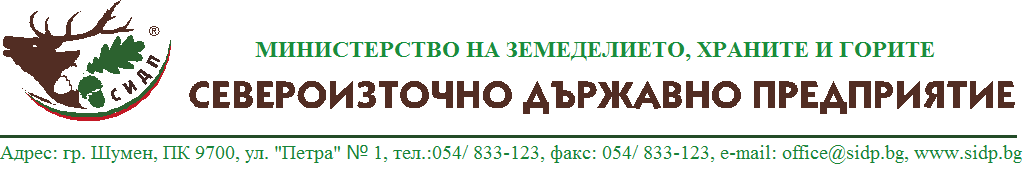 ТЕРИТОРИАЛНО ПОДЕЛЕНИЕ ДЪРЖАВНО ГОРСКО СТОПАНСТВО ДОБРИЧАдрес: гр. Добрич, ПК 9300, ул. Марин Дринов № 5, тел.: 058/600678, факс: 058/600658, e-mail: dgs.dobritch@dpshumen.bg, www.dpshumen.bgУТВЪРДИЛ:ДИРЕКТОР ТП ДГС ДОБРИЧРЕЗЮМЕ НА ДОКЛАДЗА РЕЗУЛТАТИТЕ ОТ МОНИТОРИНГА НА ТЕРИТОРИЯТА НА ТП “ДГС ДОБРИЧ”ЗА ПЕРИОДА ОТ 01.01.2018 г. ДО 31.12.2018 г. съгласно спазване на изискванията на индикатор 8.3.1 от Националния стандарт за отговорно управление на горитев България (FSC-STD-BGR-01-2016 V-1)I. Изпълнение на натуралните показатели по финансов план към дата 31.12.2018 г.Изпълнение на ЛКДЗалесяване – 71 дка или 100% спрямо заложеното по ФП. 2. Подготовка на почвата за залесяване –71 дка 100% спрямо заложеното по ФП 3. Попълване на горски култури- или 100% спрямо заложеното по ФП. 4. Отглеждане култури – общо 635 дка горски култури (103% спрямо заложеното по ФП), 5. Горски разсадници- В разсадник „Дъбовете“  към 31.12.2018 г. са инвентаризирани 242 хил. бр. (81% спрямо разчета/. 6. Семепроизводство и семепроизводствени градини- Към 31.12.2018 г. е отчетено събиране на общо 1806 кг семена, в това число 1802 кг церов жълъд и 4 кг семена от сребролистна липа. 7. Ограждане на култури- Към 31.12.2018 г. е отчетена направа на 1200 метра двуредова ограда или 171% спрямо заложеното по ФП.8. Отгледни сечи без материален добив - 418 дка (100 % спрямо ФП). 9. Подпомагане на естественото възобновяване Към 31.12.2018 г. е отчетено подпомагане на площ 796 дка. 10. Маркиране – отчетено е маркиране на 45500 куб.м. стояща маса с клони (97% спрямо заложеното по ФП). 11. Лесозащита –   водена е борба с плевели на площ от 100 дка в разсадник «Дъбовете» и интегрирана борба на 200 дка в сертифицираните горски територии или 100% спрямо заложеното по ФП . 12. Противопожарни мероприятия-  са отчетени:- Направа на 53215 л.м. минерализовани ивици (174% спрямо заложеното по ФП).- направа на 16870 л.м. лесокултурни прегради (100% спрямо заложеното по ФП). Отчет  за изпълнението на добива и реализацията на дървесина към 31.12.2018год. и анализ на изпълнението на годишния план за ползване на дървесина през  2018 г. в ТП „ДГС Добрич“ съобразно проведените процедури.		Реализация към 31.12.2018г. 				– 36947 м3 – 104 %В т. ч. 		1.Възлагане на дърводобива 				– 36518 м3 – 93 %2.Продажба прогнозни количества 		            – 16993 м3  - 90%                          2.1. Дългосрочни договори – Кроношпан   		-  2205м3     - 90%2.2.  Търг продажба местни търговци 			 – 9855 м3     -    100%  2.3. Електронен търг – 					– 4933 м3    -   69%3.Продажба по ценоразпис 			            –  19754 м3  4.Продажба по чл.193 от ЗГ 			   	 – 526 м3  -	88%		            Изпълнението на сечта и реализацията на дървесината към 31.12.2018 г. е  36947 м3 или 104 % от предвиденото по финансов план.  	Приходи и разходиСтруктурен анализ по видове приходиПриходите на предприятието до 31.12.2018  г. съответстват на осчетоводените и отразени в аналитичната и синтетична отчетност и са съобразени с нормативната уредба. При отчитане и признаване на приходите са съблюдавани принципите за текущо начиславане и за съпоставимост на приходите с разходите. Структурен анализ по видове разходиС най-голям относителен дял в състава на разходите по икономически елементи са разходите за възнаграждения  – 38.16 %, следвани от разходите за външни услуги  – 32.54 %,  материалните разходи – 7.37%, разходи за осигуровки – 7,60% и отчисления за фонд „Инвестиции” – 6.71 % Разходите са начислявани в момента на тяхното възникване, независимо от момента на плащанията съобразно принципа за текущо начисляване. Разходооправдателните документи са оформени според изискванията на Закона за счетоводството. Финансовият резултат за 2018 г. е положителен.II.  Социални споразумения;ТП ДГС Добрич работи по Браншов колективен трудов договор. По него са определени допълнителни дни за отпуск на работещите на ненормирано работно време. Няма постъпили жалби от страна на работещите.	III. План / програма за обучение и квалификация на персонала;	Служители на ТП ДГС Добрич и външни изпълнители и заинтересовани лица през 2018 г. са обучавани по 11 теми в т. ч. за изискванията на Националния стандарт за отговорно управление на горите в България (FSC-STD-BGR-01-2016 V-1), Закона за горите, за африканска чума по свинете и др. Iᴠ. Здравословни и безопасни условия на труд вкл. на работниците на подизпълнителите; -  закупено облекло и оборудване на работещите в Организацията;През 2018 г. на назначените сезонни работници, които извършват лесокултурни дейности  е закупено работно облекло и оборудване, отговарящо на спецификата за заеманата от тях длъжност. Щатните служители на стопанството разполагат с официално униформено облекло, а тези пряко свързани с теренна работа разполагат и с теренно униформено облекло.- попълнени и подписани в съответните срокове инструктажни книги или проверовъчни листи за работещите в т.ч. и на външните подизпълнители;При назначаване на работниците на същите е проведен начален инструктаж по безопасност и здраве при работа. Същото се удостоверява с издаване на служебна бележка, която се съхранява в досието на работника, подпис на инструктирания в книга за проведен начален инструктаж на работниците и служителите по безопасност и хигиена на труда и противопожарна охрана.В периода, в който работниците са в трудови правоотношения с ТП „ДГС- Добрич“ на същите се провежда и периодичен и извънреден инструктаж. Обичайно извънредния инструктаж се извършва при обявяване на пожароопасния сезон.На заетите в дърводобивната дейност работници се попълва лист за проверка за осигуряване на безопасни и здравословни условия на труд, изправност на техниката и спазване изискванията за изпълнение на горскостопански дейности. Същите са запознати с мерките за безопасност на работното място и предпазване от замърсяване. Документите се съхраняват в досието на всеки отдел, в който ще се извършват дърводобивни дейности.   - обучения и инструктажи за здравословни и безопасни условия на труд на персонала на Организацията и работниците на подизпълнителите;При спазване разпоредбите на чл.7, ал.5 от Наредба № РД-07-2/ 16.12.2009 г. за условията и реда за провеждането на периодично обучение и инструктаж на работниците и служителите по правилата за осигуряване на здравословни и безопасни условия на труд през 2018 г. е проведено обучение по ЗБУТ на 8 бр. служители на стопанството. На преминалите обучението се издава удостоверение, копие от което се съхранява в досието на съответния служител.  През 2018 г. на територията на ТП „ДГС- Добрич“ няма регистрирани трудови злополуки.Трима от служителите на ТП „ДГС- Добрич“ имат издадено ЕР на ТЕЛК.През 2018 г. няма предоставени обезщетения.- Изготвена е оценка на риска на работното място;- Има сключен Договор за трудова медицина. Направени са изследвания за лаймска болест на всички служители.- Няма извършени проверки от Инспекцията по труда.ᴠ. Ангажиране на заинтересованите страни; През 2018г. с общините и кметствата бяха направени необходимите срещи, свързани с обичайната дейност и възможности за поставяне на различни проблеми. Бяха разглеждани въпроси относно задоволяване на нуждите от местното население с дърва за огрев и дървен материал за собствени нужди. Проведени бяха срещи с представители на ОД МВР гр. Добрич, ОД „ПАБЗН“ гр. Добрич, ОД „БАБХ“ гр. Добрич, РДГ гр. Варна във връзка с организирани мероприятия на територията на ТП „ ДГС Добрич”.По време на седмицата на гората бяха направени срещи с училище СОУ „Климент Охридски“ по инициативата „Лесовъд за един ден“, детски градини и граждани.През 2018 г. няма променени планирани горскостопански мероприятия в резултат на споразумения и предложения от заинтересовани страни.ᴠI. Незаконни/нерегламентирани дейности в горите;През 2018г. има възникнали 4 бр. пожари, от които 3 бр. низови  и един, на които част от засегнатата територия е низов, а другата е върхов.Получени са 13 бр. сигнали от тел. 112. След проверка на служители от ТП ДГС Добрич и РДГ Варна  не са  констатирани нарушения по ЗГ.Констатирани са 171 бр. нарушения, за които са съставени  171 бр. АУАН. Срещу неизвестен извършител са съставени 2 бр. констативни протоколи.Изпратени са 2 бр. искане за съдействие до МВР Добрич и РДГ Варна. През 2018г. многократно са извършвани проверки от служителите на ТП – ДГС Добрич. Общия брой на проверките е 465 бр., като са проверени 117 бр. обекти за добив на дървесина, 267 бр. ловци и 78 бр. други физически лица.ᴠII.Изпълнение на горскостопанския план;- залесявания- по Горскостопански план на ТП „ ДГС- Добрич“ е предвидено средногодишно залесяване на площ от 55 дка. ТП „ДГС- Добрич“ се стреми планираните залесявания да се извършват ритмично през годините като от началото на ревизионния период до края на 2018 г. е извършено залесяване на обща площ от 297 дка или 74 дка средногодишно.- Изпълнението на добива и реализацията на дървесина в TП „ДГС - Добрич”  през 2018 год. се извърши на базата на одобрен Годишен план за ползване на дървесина през  2018год., който е 44620 м3 стояща маса.   	TП „ДГС - Добрич” е извършило добив и реализация на 42270 м3 стояща маса при предвидени по горскостопански план 47120м3 или изпълнението е 90%.	Добива и реализацията за община Добрич е 250 м стояща маса при предвидени по годишен  план 1250 м3.Добива и реализацията за община Добричка е 42020 м стояща маса при предвидени по годишен план 45870 м3.	Изпълнението на възобновителните сечи за годината е 34880 м3 дървесина при предвидено по ГСП 36830 м3 стояща маса. Площта на възобновителните сечи по ГСП е 903,5ха а  изпълнението е 817,4 ха.. Това се дължи на провеждането на постепенните сечи, които съгласно наредбата за сечите в горите , интензивността не може да надвишава 30%.  Добитата строителна дървесина от възобновителните сечи за годината е 7585 м3 или  101 % от изискванията на горскостопански план.         По Горскостопански план е предвидено да се добият 13070 м3 дървесина от отгледни сечи, изпълнението е 7390 м3 стояща маса. По площ са предвидени по ГСП - 227,3ха, а изпълнението е 180,5ха.	  Изпълнението на средногодишното ползване по ЛУП от началото на ревизионния период до края на 2018год. на възобновителните сечи е както следва: Предвидено по ЛУП  - 141400 м3 стояща дървесина - добито 122550м3 стояща дървесинаПредвидено по  площ - 2336,8ха  - изпълнение  3164,9 ха               Изпълнението на средногодишното ползване по ЛУП от началото на ревизионния период до края на 2018год. на отгледните сечи е както следва: Предвидено по ЛУП  - 32220 м3 стояща дървесина - добито 37470м3 стояща дървесинаПредвидено по  площ – 989,6ха  - изпълнение  773,1 хаᴠIII. Промени в границите, собствеността, функционалността и предназначението на територии в рамките на стопанството;	През 2018 г. няма променени граници, смяна на собствеността, функционалността и предназначението на територии в рамките на ТП „ДГС Добрич“.IX. Здравословно състояние на гората;През 2018 г. в ТП „ДГС- Добрич“ са постъпили общо 25 броя сигнални листи за открити вредители, заболявания и други повреди в горските територии в това число:13 бр. за установено наличие на плевелна и нежелана растителност,1 бр. за нападение на мишевидни гризачи,1 бр. за установено измръзване на семенищата от сребролистна липа в Държавен горски разсадник „Дъбовете“,10 бр. за нападение от дъбова листоврътка.Всички сигнални листи са въведени своевременно в информационната система system.iag.bg, модул „Лесопатологично обследване“. ТП „ДГС- Добрич“ поддържа информация (справки) относно проектираните и проведени лесозащитни мероприятия, като през 2018 г. са проведени лесозащитни мероприятия на площ от 300 дка, в това число: 100 дка борба с плевели  в Държавен горски разсадник „Дъбовете“ и 200 дка интегрирана борба чрез окопаване в редовете в горски култури, в които е установено нападение на плевелна и нежелана растителност. През 2018 г. на територията на ТП „ДГС- Добрич“ в резултат на възникнали природни нарушения (пожари) са установени повреди в държавни горски територии на площ от 33 дка, като същите са оставени за естествено възобновяване.През 2018 г. в държавни горски територии, предоставени за управление на ТП „ДГС- Добрич“ не са установени негативни въздействия в резултат на извършени антропогенни дейности.За подобряване здравословното състояние на горите- държавна собственост в района на дейност на ТП „ДГС- Добрич“ през 2018 г. са изведени санитарни сечи на площ от 123 дка.  Х. Ползване/добиви и горскостопански дейности;- количества на добитите дървесни - и недървесни продукти - добита дървесина -  36 947 м3- добити недървесни горски продукти - цвят липа – 2000 кг.; орехи – 35 272 кг. - други договори (договори за аренда, договори по ЗЛОД, договори по Закона за концесиите и др.) - за 2018г. няма сключени договори.- площи на проведените сечи – отгледни сечи – 204,0 ха; възобновителни – 775,0ха; технически – 42,4ха; други – 68,7 ха.   - площ на залесяванията и почвоподготовка за текущата година – 71 дка-  използване на торове и пестициди – площи по видове – няма предвидени и използвани пестициди и торове на територията на ТП „ДГС Добрич“XI . Биологично разнообразие и Гори с висока консервационна стойност; - На територията на ТП „ДГС Добрич“ се спазва Процедурата за мониторинг на ГВКС- мониторирани видове са:Червен (красив) божур (Paeonia peregrina Mill.) В защитената местност не се води стопанска дейност. Находището е непроменено.Сив к ълвач (Picus canus) Малък креслив орел ( pomarina)Малък орел  (Hieraetus pennatus)Малък ястреб (Accipiter nisus) Голям ястреб (Accipiter gentilis)Горска ушата сова (Asio otus)8. Козодой (Caprimulgus europaeus)За всеки отдел, където се извършва горскостопанска дейност се попълват формуляри за идентификация на животинските и растителни видове. Забелязани са Малък ястреб (Accipiter nisus), Козодой (Caprimulgus europaeus), Пъстър смок (Elaphe sauromates). - мониторирани екосистеми G1.7А1 Euro-Siberian steppe [Quercus] woods 	През 2018 г. е водена сеч в отдели 128 – в, и, 129 – в, 130 – в, 134 – г, 135-д – постепенно котловинна сеч с интнзивност 30%. Не е допусната паша на домашни животни в отделите, които характеризират тази екосистема.  Не са наблюдавани промени след извеждане на сечта в горепосочените отдели.- мониторинг на други консервационни стойности (ВКС 4 и ВКС 6) Горски територии, които изпълняват важни природни функции в критични ситуации.Гори представляващи единствени източници на питейна водаТериторията на ДГС Добрич не попада в  тази консервационна стойност. Няма отдели и подотдели, определени като вододайна зона, обособени с цел снабдяване на населените места с вода за питейно-битови нужди. Гори от решаващо значение за водосбораТериторията на ДГС Добрич не попада в  тази консервационна стойност.Гори с решаващо противоерозионно значениеНа територията на ДГС Добрич са определени:.Гори с наклон над 30о - отдели: 83 – в, 83 – г .	В тези отдели не е планирана лесовъдска намеса.Гори с пожарозащитни функцииЗа територията на ДГС Добрич няма определени ГВКС 4.4. на основание на данни от Горскостопанския план от 2015 г. не са определени широколистни гори, които имат ролята на бариери за разпространението на пожари в иглолистните гори, защото иглолистните гори са малко на обща площ от 347 ха и пръснати на малки площи на територията на стопанството. 	За 2018 г. няма възникнали пожари в иглолистни насаждения.Гори с решаващо значение за земеделието и рибарствотоСлед провеждане на лесовъдски мероприятия не се наблюдава изменения в състоянието и изпълнението на функции на гората като защитен фактор.XII. Представителни образци от естествени горски екосистеми;Предоставя се информация за: 	- списък на гори във фаза на старост – нямат промяна. Отделите са оставени на естествената им динамика. В тях се не се допуска лесовъдска намеса и извличане на дървесина не са планирани и не са изпълнявани лесовъдски намеси. Отделните дървета са жизнени, няма промяна в структурата на насажденията, в добро здравословно състояние са, без дегеративни процеси.- представителни образци от естествени горски екосистеми – предстоят да бъдат определени след теренна проверка през 2019 г.	- мониторирани екосистеми (ВКС 3) - G1.7А1	Euro-Siberian steppe [Quercus] woods През 2018 г. е водена сеч в отдели 128 – в, и, 129 – в, 130 – в, 134 – г, 135-д – постепенно котловинна сеч с интнзивност 30%. Не е допусната паша на домашни животни в отделите, които характеризират тази екосистема.  Не са наблюдавани промени след извеждане на сечта в горепосочените отдели.XIII. Въздействие на дейностите по управление върху околната среда;  	- лесовъдски системи и процесите на възобновяване  - използват се възобновителни сечи с дългосрочен период на възобновяване – повече от 30 г. и не повече от 30% интензивност. Основната възобновителна сеч е постепенно – котловинната. Голи сечи се прилагат само в акациеви насаждения.	- наличие и разпространение на инвазивни видове – На територията на ТП „ДГС Добрич“ са инвентарицирани бяла акация – 2910,5 ха; миризлива върба – 3,3 ха; айлант – 1,2 ха; американски ясен – 109,6 ха, ясенолистен явор – 0,5 ха. 	- не се наблюдавани промени при мониторинг на видове и екосистеми по т.1.11 и 1. 12 по-горе 	- ТП „ДГС Добрич“ не използва биологични агенти, пестициди и торове в сертифицираните държавни горски територии.	- през 2018 г. няма регистрирани природни бедствия и аварии в резултат на горскостопанска дейност.	- на територията на ТП „ДГС Добрич“ няма водни басейни, реки и др. водни ресурси.	- няма негативни въздействия върху почвите в района на ТП „ДГС Добрич“ вследствие на горскостопанската дейност.	- опазването на горските пътища е възложено по договор на фирмите изпълнители на дърводобивните дейности и те се поддържат в нормален вид.	- в горските територии отпадъците са не рядко явление, но за тях се вземат своевременно мерки за тяхното премахване. При по-големи количества се организират доброволци от страната на лесовъдите, гражданите и др. XIᴠ. Въздействие на дейностите по управление върху социалната среда;  	- ТП ДГС „Добрич има утвърдени вътрешни правила за за разрешаване на спорове свързани с правата на собственост и ползване, правата на работниците и местните общности.- През 2018г. има една подадена и регистрирана жалба от физическото  лице Андрей Красимиров Ангелов  в Регистъра на жалбите за 2018г. в ТП-ДГС Добрич. Жалбата е с входящ №406/08.02.2018г.		- На територията на ТП „ДГС – Добрич“ няма източници на питейна вода и други ползвания на водни ресурси - ВКС 4.1 от Доклада за ГВКС. Съществуващите каптажи са без промяна.	- използване на дървесни и недървесни продукти от местни фирми - – дървесина 9863 м3, цвят липа – 2000 кг.	- снабдяване с дърва на местното население - снабдени са всички населени места в Община Добрич и Добричка, чрез заявление от кметовете или от физически лица дърва за огрев - 5818 м3. - В доклада в определението на ВКС 6 попада подотдел 218 а - често посещавана от местното население местност  „Ифеклията”. Подотделът е включен в горите във фаза на старост. В момента е без промяна на първоначалния статус.Xᴠ. Промени в околната среда;	При обходи но горските територии не са забелязани описаните във ВКС 1.2 животински видове.Находището от див божур е в добро състояние. В него не са предвидени горскостопански мероприятия.	Отделите от G1.7А1	Euro-Siberian steppe [Quercus] woods съгл. ВКС 3 са в добро състояние при ежегодния мониторинг и при освидетелстване на сечищата. Има увеличение на площта на горите във фаза на старост и на представителните образци на горските екосистеми от категорията гори с висока консервационна стойност, но увеличението не е описано в Доклада за горите с висока консервационна стойност.	- Няма променени или заличени защитени територии и защитени зони. 	- През 2018 г. няма регистрирани големи природни нарушения - каламитети, пожари или други неблагоприятни въздействия. - Има утвърден противопожарен план. През 2018г. има възникнали 4 бр. пожари, от които 3 бр. низови  и един, на които част от засегнатата територия е низов, а другата е върхов. Засегнатите територии са оставени за естествено възобновяване.АНАЛИЗ И РЕЗУЛТАТИ ОТ МОНИТОРИНГА:	Натуралните показатели по Финансовият план се изпълняват стриктно. След анализ на приходите и разходите, 2018 г. е приключена с печалба.	ТП ДГС Добрич работи по Браншов колективен трудов договор. Няма постъпили жалби от страна на работниците и служителите. Всички работещи са наети с посредничеството на „Бюрото по труда“.ТП „ДГС Добрич“ с външни и свои специалисти се грижи за обучението и подготовката на своите служители.Създадени са добри условия за работа със снабдяването на всички работници и служители с работно облекло, с грижата за тяхното здраве чрез сключване на договор със служба по трудова медицина, чрез обучения и инструктажи на работното място и др.ТП „ДГС Добрич“ работи добре със заинтересованите страни, като винаги е в тясна връзка с тях по всички възникнали проблеми, като ги включваме в наши инициативи и се отзоваваме на техните въпроси и забележки. Съвместно с тях работим по охраната на горите, винаги получаваме съдействие за откриване на нарушения, при мониторинга на чумата по дивите свинете, при борба с възникнали пожари. По заверени списъци от кметовете на населените места снабдяваме местното население с дърва за огрев. Организираме залесяване с техни представители и приобщаваме децата към лесовъдската професия.Горскостопанският план на ТП „ДГС Добрич“ е от 2015 г. Той се изпълнява ритмично, като към 31.12.2018 г. при залесяването изпълнението е 54 %, а при дърводобива е 37 % с акцент при залесяване и възобновяване на горите. Недървесните горски продукти се добиват само за лични нужди от естествени източници и със стопанска цел от култивирани – от създадени култури – цвят липа и орехи плодове. Като цяло горите са в добро здравословно състояние.  ТП „ДГС Добрич“ извършва мониторинг на един вид от растителните видове и седем вида от животните, като за всеки отдел, където се извършва горскостопанска дейност се попълват формуляри за идентификация. Въпреки това не са констатирани мониторираните видове по време на миграция или гнездене. При годишния мониторинг на екосистема G1.7А1 Euro-Siberian steppe [Quercus] woods е установено, че е в добро състояние. Основния недостатък е определянето на допълнителни площи от горите във фаза на старост и представителните образци  от естествени горски екосистеми.Горските територии изпълняващи важни природни функции в критични ситуации са без промяна. Няма регистрирани изменения на състоянието на тези гори за изпълнение на функциите им като защитен фактор. На територията на ТП „ДГС Добрич“ не са описани отрицателни въздействия от дейностите по управление на горите върху околната среда. Водените възобновителни сечи са с дългосрочен период на възобновяване, инвазивните видове не са увеличили площта си, не се използват биологични агенти, пестициди и торове в сертифицираните държавни горски територии. Няма данни за влошаване на почвите от дейността по управление на горите. Временните пътища са в добро състояние.Като цяло горите на територията на ТП „ДГС Добрич“ се стопанисват съгласно Българското законодателство и принципите на Националния стандарт за отговорно управление на горите в България (FSC-STD-BGR-01-2016 V-1).ИЗГОТВИЛ:Зам. директор ТП „ДГС Добрич“Дата: 31.01.2019 г.Видове приходиСтойност в хил.лв.Отн.дял %Приходи от продажба на дървесина93.44 Приходи от ловностопанска дейност  0.07Приходи от странична дейност  0.28Приходи от селско стопанска дейност  0.82Приходи от разсадниково производство         0.28      Приходи от услуги          1.65Увеличение на запасите от продукция и незавършено производствоДруги приходи от продажби0.10Приходи от финансиране3.36Финансови приходиОбщо:100Видове разходиСтойност в хил.лв.Отн.дял %Материални разходи7.37Външни услуги32.54Амортизации3.14Обезценки на краткотрайни активи0Разходи за персонала за възнаграждения38.16Разходи за осигуровки7.60Стойност на продадени активи0Провизии0Отчисления за фонд «Инвестиции»6.71Други разходи4.44Намаление на запасите от продукция и незавършено производство0Разходи за лихви и други финансови разходи         0.04 Общо:100